МІНІСТЕРСТВО ОСВІТИ І НАУКИ УКРАЇНИННВК «Всеукраїнський науково-навчальний консорціум»Вінницький національний аграрний університетНемирівський коледж будівництва, економіки та дизайну ВНАУВерхівський сільськогосподарський коледж ВНАУВідокремлений структурний підрозділ, інститут інноваційної освіти Київського національного університету будівництва і архітектуриВідокремлений структурний підрозділ, Рівненський коледж національного університету біоресурсів і природокористування УкраїниНовоград-Волинський промислово-економічний технікум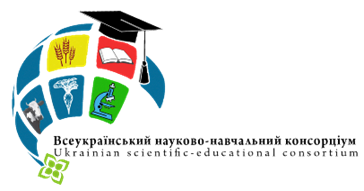 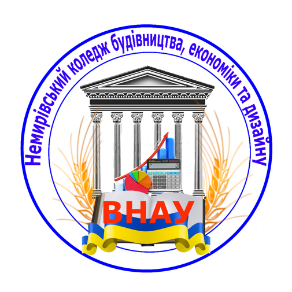 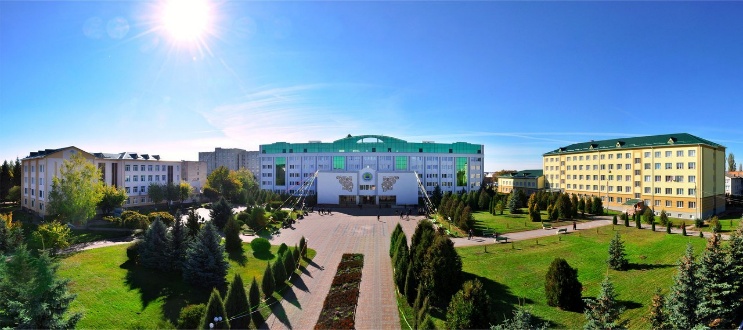  ІНФОРМАЦІЙНИЙ ЛИСТВЕЛЬМИШАНОВНІ КОЛЕГИЗАПРОШУЄМО ВАС ВЗЯТИ УЧАСТЬ У ВСЕУКРАЇНСЬКІЙ НАУКОВО-ПРАКТИЧНІЙ КОНФЕРЕНЦІЇ «Сучасні технології в будівництві, економіці та дизайні»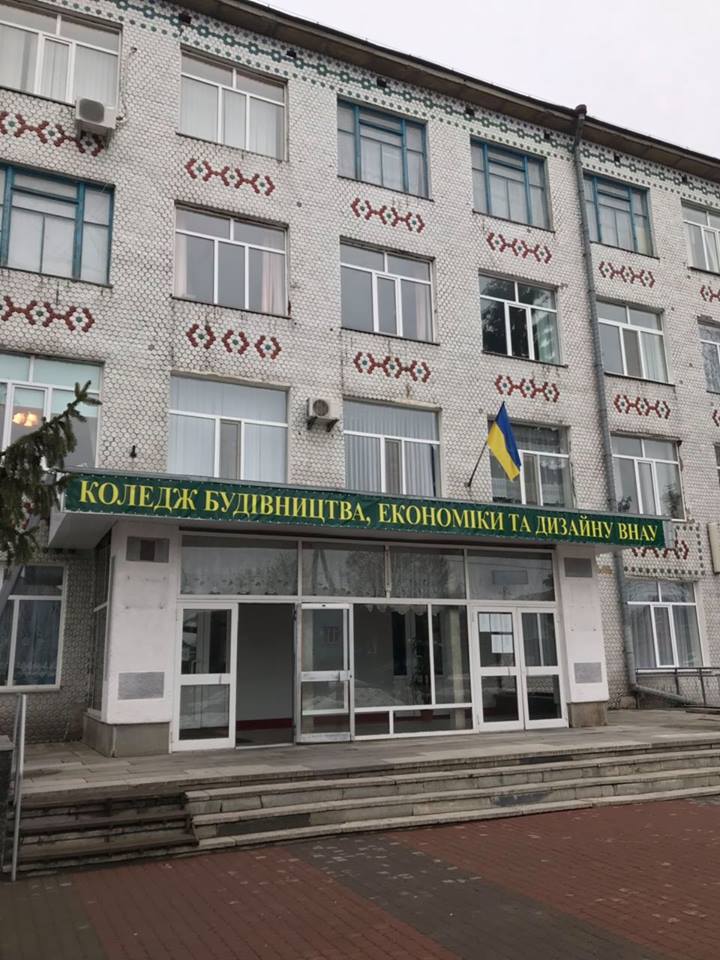 4-5 квітня 2019 рокум. НемирівЗахід внесено в реєстр УкрІНТЕІ (посвідчення № 100  від 04.03.2019 р.)ПРОБЛЕМАТИКА КОНФЕРЕНЦІЇКонференція присвячена сучасним технологіям у будівництві, економіці та дизайні.МЕТА КОНФЕРЕНЦІЇОбмін інформацією і досвідом із питань розробки та реалізації інноваційних проектів із енергозбереження, підвищення енергоефективності, впровадження сучасних технологій у будівництві, економіці та дизайні.ФОРМА УЧАСТІ: очна, заочнаМІСЦЕ ПРОВЕДЕННЯ: Немирівський коледж будівництва, економіки та дизайну Вінницького національного аграрного університету 22800 Вінницька обл., м. Немирів, вул. Гімназійна, 29,Тел.:(04331) 2-18-89; 2-28-94; 2-04-94ТЕМАТИЧНІ НАПРЯМКИ КОНФЕРЕНЦІЇ:Секція 1. Економічні дисципліни в підготовці фахівця для аграрного сектору економікиСекція 2. Сучасні технології у будівництвіСекція 3. Розвиток сучасного землеустрою та кадаструСекція 4. Сучасні освітні та інноваційні методи навчання в підготовці фахівцяПРОГРАМНИЙ КОМІТЕТ КОНФЕРЕНЦІЇКАЛЕТНІК Григорій Миколайович – доктор економічних наук, професор, академік НААН України, президент Всеукраїнського навчально-наукового консорціуму, голова програмного комітету.МАЗУР Віктор Анатолійович – кандидат сільськогосподарських наук, доцент, ректор університету, заступник голови програмного комітету.ГОНЧАРУК Інна Вікторівна – кандидат економічних наук, доцент, проректор з наукової, інноваційної та міжнародної діяльності.МАТВІЙЧУК Віктор Андрійович – доктор технічних наук, професор, т.в.о. декана інженерно-технологічного факультету.ЗДИРКО Наталія Григорівна – кандидат економічних наук, доцент, декан факультету обліку та аудиту.МЕЛЬНИЧУК Ольга Федорівна  – доктор юридичних наук, доцент, декан факультету менеджменту та права.САЛЬКОВА Ірина Юріївна – кандидат економічних наук, доцент, декан факультету економіки та підприємництва.КОНДРАТОВА Марина Володимирівна – директор Немирівського коледжу будівництва, економіки та дизайну Вінницького національного аграрного університету.ГОНЧАРУК Тетяна Вікторівна – кандидат економічних наук, доцент, учений секретар, в.о. завідувача відділу аспірантури і докторантури.ПАЛАМАРЕНКО Яна Вікторівна – кандидат економічних наук, старший викладач, голова Наукового товариства студентів, аспірантів, докторантів і молодих вчених Вінницького національного аграрного університету.ОРГАНІЗАЦІЙНИЙ КОМІТЕТ КОНФЕРЕНЦІЇДУДАР Наталія Олександрівна – заступник директора з навчальної роботи Немирівського коледжу будівництва, економіки та дизайну Вінницького національного аграрного університету, голова оргкомітету.КУРИЛЕНКО Юрій Петрович – заступник директора з виховної роботи Немирівського коледжу будівництва, економіки та дизайну Вінницького національного аграрного університету, заступник голови оргкомітету.ВЕЧІРКО Олександр Петрович – завідувач будівельного відділення Немирівського коледжу будівництва, економіки та дизайну Вінницького національного аграрного університету, голова секції.ГИРЕНКО Юлія Василівна – голова циклової комісії економічних дисциплін, викладач Немирівського коледжу будівництва, економіки та дизайну Вінницького національного аграрного університету, голова секції.СІЧКАР Ольга Михайлівна –  голова циклової комісії, викладач-методист Немирівського коледжу будівництва, економіки та дизайну Вінницького національного аграрного університету, голова секції.БОЖКО Лариса Миколаївна –  кандидат історичних наук, голова циклової комісії загальноосвітніх, гуманітарних, соціально-економічних дисциплін, викладач-методист Немирівського коледжу будівництва, економіки та дизайну Вінницького національного аграрного університету, голова секції.БОНДАРЕНКО Олександр Володимирович – викладач інформатики та комп’ютерної техніки Немирівського коледжу будівництва, економіки та дизайну Вінницького національного аграрного університету, секретар секції.ЯХНО Людмила Сергіївна – методист, викладач вищої категорії Немирівського коледжу будівництва, економіки та дизайну Вінницького національного аграрного університету, секретар секції.БАЛТОВСЬКА Анастасія Олександрівна – секретар-друкарка Немирівського коледжу будівництва, економіки та дизайну Вінницького національного аграрного університету, секретар секції.ЗАГНІЙ Сергій Анатолійович – інженер з комп’ютерних систем Немирівського коледжу будівництва, економіки та дизайну Вінницького національного аграрного університету, секретар секції.ГРИЦЕНКО Інна Вікторівна – викладач Немирівського коледжу будівництва, економіки та дизайну Вінницького національного аграрного університету, секретар секції.ПЕТРАК Анна Леонідівна – головний бухгалтер Немирівського коледжу будівництва, економіки та дизайну Вінницького національного аграрного університету.СОЛОНА Олена Василівна – кандидат технічних наук, доцент, завідувач кафедри загальнотехнічних дисциплін та охорони праці.ЗЕЛІНСЬКА Оксана Владиславівна – кандидат економічних наук, доцент кафедри моделювання та інформаційних технологій в економіці.ПОРЯДОК РОБОТИ КОНФЕРЕНЦІЇ 04-05 квітня 2019р.Умови участі У КОНФЕРЕНЦІЇРеквізити для оплати за участь у конференції «Сучасні технології в будівництві, економіці та дизайну»Одержувач: Немирівський коледж будівництва, економіки та дизайну ВНАУРозрахунковий рахунок: 31259241113576МФО: 820172Код: 01350972Банк: УДКСУ у Немирівському районіОрганізаційний внесок для участі у конференції становить 100 грн.Обов’язково вказати: прізвище учасника та призначення платежу: за участь у конференції. Кожному учаснику будуть надані: програма конференції і сертифікат учасника.Термін подання до  28 березня 2019 року.Для довідок: Координатор із питань проведення конференції – Яхно Людмила Сергіївнател. (098) 2545943; електронна пошта: yanoluida@gmail.com4 квітня 2019 рік4 квітня 2019 рік9.00-10.00Реєстрація учасників10.00-12.00Пленарне засідання 12.00-13.00Перерва на обід 13.00-15.00Секційні засідання     15.00Підведення підсумків, закриття конференції 5 квітня 2019 рік5 квітня 2019 рікОзнайомлення із матеріально-технічною базою коледжу, екскурсія «Визначні місця м. Немирова: Немирівський парк, палац графині М.Г. Щербатової»Ознайомлення із матеріально-технічною базою коледжу, екскурсія «Визначні місця м. Немирова: Немирівський парк, палац графині М.Г. Щербатової»1Заявка до25 березня 2019 рокуОформити заявку на участь у конференції: Заявка на участь у  ВСЕУКРАЇНСЬКІЙ НАУКОВО-ПРАКТИЧНІЙ КОНФЕРЕНЦІЇ «Сучасні технології в будівництві,  економіці та дизайні» 4-5 квітня 2019 року1. Прізвище, ім’я, по батькові2. Науковий ступінь3. Вчене звання4. Місце роботи (навчання), посада5. Домашня адреса, індекс6. Телефони (домашній, мобільний)7. Е-mail8. Секція9. Назва доповіді / статті10.Форма участі (очна/заочна)та надіслати на електронну адресу: ncba_vnau@i.ua2Відсканована квитанція про сплату організаційного внескуОплата за участь у конференції студентам, аспірантам, працівникам ВНАУ, учасникам з інших установ для відшкодування витрат, пов’язаних із організацією конференції – 100 грн. Обов’язково вказувати призначення платежу – участь у конференції «Сучасні технології в будівництві, економіці та дизайні».Копія квитанції про оплату для участі не пізніше 25 березня 2019р. та надіслати на електронну адресу: ncba_vnau@i.ua3.СтаттяПідготувати статтю (8-16 сторінок), оформлену відповідно до вимог на електронному носіях, подати не пізніше 20 березня 2019 року на електронну адресу наукових фахових видань Вінницького національного аграрного університету, які розміщенні за адресою: https://vsau.org/nauka/naukovi-zhurnali   Контактні особи:Всеукраїнський науково-виробничий журнал «Економіка. Фінанси. Менеджмент: актуальні питання науки і практики» Прямухіна Наталія Валентинівна, тел. 093-623-80-11. Всеукраїнський науково-технічний журнал «Техніка, енергетика, транспорт АПК» - Севостьянов Іван Вячеславович тел. 067-452-34-78Всеукраїнський науково-технічний журнал «Вібрації в техніці та технологіях» - Солона Олена Василівна тел. 063-390-55-44Копію квитанції про оплату видання публікації надсилати лише після підтвердження відсутності ознак плагіату. Оплата за публікацію статей у фахових виданнях становить 60 грн. за кожну повну та неповну сторінку тексту. Обов’язково вказувати призначення платежу – публікація у виданні «Економіка. Фінанси. Менеджмент: актуальні питання науки і практики». Матеріали, оформлені з порушенням поставлених вимог та неоплачені, у яких буде виявлено ознаки плагіату, до друку не допускатимуться.